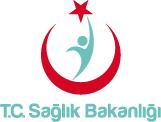 AŞI DEĞİŞİKLİĞİ BİLDİRİM FORMUT.C.SAĞLIK BAKANLIĞIHalk Sağlığı Genel MüdürlüğüAşı Değişikliği Bildiriminde BulunanAşı Bilgilerinde Değişiklik Yapılacak KişininAşı Bilgilerinde Yapılacak DeğişikliklerZorunlu alanlara girilmesi gereken bilgilerin eksikliğinden dolayı , ilgili kayıt bulunamayabilir ve işlem yapılamaz.*ATS tarafında uygulanan aşı karekod üzerinden belirlendiği için bu veri sadece USS de değiştirilebilir.Aile Hekimi Ad SoyadıTC. Kimlik Noİl/İlçeGörev Aldığı Birim Adı ve Kurum ÇKYS KoduAdı SoyadıT.C.Kimlik No (T.C Vatandaşı İse Zorunlu)Doğum TarihiUygulanan Aşı ve Kaçıncı Doz Olduğu (Zorunlu)Aşının Uygulama Tarihi (Zorunlu)(VARSA) Uygulanmış Aşının ATS Sorgu Nosu(ATS Sorgu No Yoksa) Barkod (Zorunlu)(Karekod üzerinde 01 ile başlayan alan)(ATS Sorgu No Yoksa) Seri No (Zorunlu)(Karekod üzerinde 21 ile başlayan alan)(ATS Sorgu No Yoksa) Parti No (Zorunlu)(Karekod üzerinde 10 ile başlayan alan)SYS Takip No (USS verilerinin değişimi için zorunludur)(Eğer) Aşı Farklı bir TC ye yapıldıysa yeni TC No(Eğer) Doğum Tarihi yanlış girildiyse yeni Doğum Tarihi(Eğer) Değişim Yapılacak Doz Bilgisi ise Yeni Doz Bilgisi(Eğer) Değişimi Yapılacak Uygulama Tarihi İse YeniUygulama Tarihi(Eğer) Değişim Yapılacak Aşı Adı ise(ATS bilgilerinde değişiklik yapılamaz)*